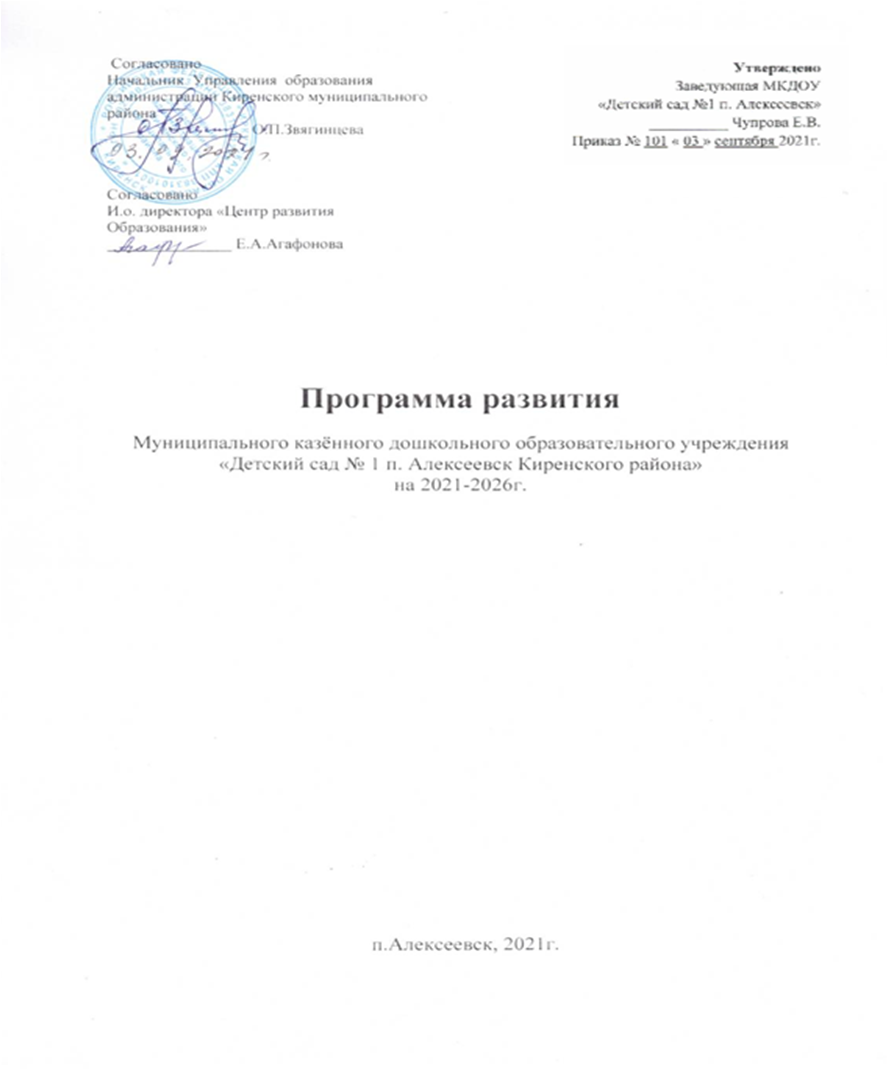 Содержание.Паспорт Программы развитиямуниципального казённого дошкольного образовательного учреждения«Детский сад № 1 п. Алексеевск Киренского района»ВведениеПрограмма развития МКДОУ «Детский сад № 1 п. Алексеевск»  (далее – ДОУ) – локальный акт образовательной организации, определяющий стратегические направления развития образовательной организации на среднесрочную перспективу. Программа как управленческий документ развития образовательной организации определяет ценностно-смысловые, целевые, содержательные и результативные приоритеты развития, задает основные направления эффективной реализации государственного задания. Программа как проект перспективного развития ДОУ призвана:обеспечить качественную реализацию государственного задания и всесторонне удовлетворение образовательных запросов субъектов образовательного процесса;объединить усилия всех заинтересованных субъектов образовательного процесса и социального окружения ДОУ для достижения цели Программы.Выполнение муниципального задания происходит в рамках направлений, представляющих комплекс взаимосвязанных задач и мероприятий, нацеленных на обеспечение доступности качественного образования в соответствии с показателями эффективности работы образовательного учреждения. Результатом работы ДОУ по направлениям является повышение эффективности работы образовательной организации, результатом реализации инициативных проектов – высокий уровень удовлетворенности общества качеством дошкольного образования.Актуальность создания программы развития ДОУ обусловлена:введением	Федерального	государственного	образовательного стандарта дошкольного образования. Для этого требуется:разработка и внедрение новых педагогических технологий;сохранение	и	укрепление	здоровья	воспитанников,	применение здоровьесберегающих технологий в образовательном процессе ДОУ.Проблема качества дошкольного образования в последние годы приобрела не только актуальный, но и значимый характер. Основным результатом её жизнедеятельности должно стать успешное взаимодействие с социумом.Анализ всех этих данных определяет динамику социального заказа, предъявляемого родительской общественностью, и нацеливают на адресную работу с семьями, которая позволит удовлетворить индивидуальные запросы родителей.Таким образом, проблему, стоящую перед ДОУ, можно сформулировать как необходимость повышения качества образования.Анализ потенциального развития ДОУ3. 1. Организационно-правовое обеспечение деятельности ДОУДетский сад работает в режиме пятидневной рабочей недели. Режим пребывания детей в детском саду - 10 часов: с 7.30 до 17.30 час. Выходные дни: суббота и воскресенье, праздничные дни.Зачисление детей в ДОУ осуществляется в соответствии с Уставом, Положением о порядке комплектования детьми муниципальных образовательных организаций муниципального образования г. Киренска, реализующих основные общеобразовательные программы - образовательные программы дошкольного образования и нормативно-правовыми актами, регулирующими деятельность детского сада. Контингент воспитанников формируется в соответствии с их возрастом и санитарными нормами, и условиями образовательного процесса.В ДОУ функционирует 6 групп:2 группы – I и  II младшие группы;1 группа – среднего возраста; 2 группы – старшего возраста;1 группа – подготовительная к школе.Нормативно–правовыми	документами,	регламентирующими деятельность МКДОУ  «Детский сад №1 п. Алексеевск» являются:Федеральный  Закон от 29 декабря 2012г. № 273- ФЗ  «Об образовании  в  Российской Федерации»;    2. Федеральный государственный образовательный стандарт дошкольного образования, утверждённый Приказом Министерства образования и науки Российской Федерации № 1155 от 17.10.2013г. (далее ФГОС ДО);    3.Санитарно-эпидемиологические требования к устройству, содержанию и организации режима работы дошкольных образовательных организаций (СанПиН 2.4.1.3049-13);     4. Основные положения «Конвенции о правах ребенка», принятой Генеральной Ассамблеей ООН 20.11.1989 г.;      5.Порядок организации и осуществления образовательной деятельности по основным общеобразовательным программам – образовательным программам дошкольного образования, приказ Министерства образования и науки Российской Федерации № 1014 от 30 августа 2013 г.;      6.Устав ДОУ;      7.Лицензия на образовательную деятельность,      8.Иные законодательные и нормативно-правовые акты Российской Федерации, Иркутской области, муниципального образования г. Киренска.МКДОУ «Детский сад № 1 п. Алексеевск»  реализует образовательную программу,	в соответствии с ФГОС ДО, составленную с учётом учебно-методических материалов примерной программы дошкольного образования «От рождения до школы» под редакцией Н.Е. Вераксы, Т.С. Комаровой, М.А. Васильевой (далее – Образовательная программа), утверждённая приказом заведующей ДОУ.Деятельность	ДОУ	регламентируется	следующими	локальными актами:Образовательной программой;Договором с родителями (законными представителями);Должностными инструкциями;Правилами внутреннего трудового распорядка;Инструкциями по охране труда и технике безопасности;Коллективным договором и другими локальными актами.3.2	Структура	образовательного	учреждения	и	система	его управления. Распределение административных обязанностей в педагогическом коллективе.Основные формы координации деятельности образовательного учреждения:В ДОУ проводится система наблюдения, для проверки соответствия воспитательно-образовательного процесса в ДОУ. Проводится контроль содержания различных аспектов деятельности ДОУ: организационно- педагогический, образовательный, финансово-хозяйственной и др.. Контроль проходит регулярно и гласно.Контингент воспитанников дошкольного образовательного учреждения.Предельная наполняемость ДОУ детьми –117 мест (по проекту).Комплектование дошкольных групп осуществляется в соответствии с санитарно-эпидемиологическими требованиями и выдачей направлений Управлением образования администрации Киренского муниципального района.Кадровое обеспечениеНа 01.09.2021 года кадровый состав МКДОУ «Детский сад № 1 п.Алексеевск»  работает 14 педагогов:Кадровые условия (квалификация)Обеспеченность кадрами в настоящее время составляет 100%. Коллектив стабильный, сплоченный, работающий творчески. Все педагоги постоянно повышают свой профессиональный уровень, изучая инновационные технологии и современные педагогические материалы по воспитанию и образованию детей. Все педагоги прошли профессиональную переподготовку и курсовую подготовку внедрения и реализации ФГОС ДО, два педагога поступили в высшее заведение. В детском саду ведется планомерная и систематическая работа по изучению современных методов и приемов работы с детьми, что способствует созданию  творческой  атмосферы и повышению качества образовательных услуг.4. Социальный паспорт ДОУ1. Сведения об учреждении.Сетевое взаимодействие с социальными партнерами.- сотрудничество с социокультурными учреждениями;- совместная реализация проектов различной направленности.Организация образовательного процессаВ ДОУ реализуются Образовательная программа дошкольного образования. Образовательная деятельность осуществляется в процессе организации различных видов детской деятельности (двигательной, игровой, коммуникативной, познавательно-исследовательской, изобразительной,музыкальной, при восприятии художественной литературы и фольклора, конструировании). Она может быть организованной образовательной деятельностью (далее – ООД) или непрерывной образовательной деятельностью, осуществляемой в ходе режимных моментов (НОД).Программа реализуется также в самостоятельной деятельности детей и в процессе взаимодействия с семьями воспитанников. ООД подразумевает фронтальные и подгрупповые формы.Национально-культурные	особенности	осуществления образовательного процесса:а) образовательный процесс осуществляется на русском языке;б) в образовательной деятельности уделяется большое внимание произведениям устного народного творчества, хороводным играм, музыке и танцам, декоративно-прикладному искусству русского народа, народа, проживающего на территории района, одновременно у детей воспитывается уважение к другим народам, интерес к мировому сообществу;в) в образовательном процессе учитываются культурные традиции.При организации режима дня учитываются климатические особенности местоположения учреждения: континентальный климат, т.е. холодная зима и жаркое лето. В образовательном процессе максимально используются возможности социального окружения.В учреждении имеется все необходимое учебно-методическое обеспечение. Детский сад оснащен методической и детской литературой. В группах созданы условия для освоения образовательной программы ДОУ. Развивающая предметно-пространственная среда обеспечивает максимальную реализацию образовательного потенциала пространства ДОУ, группы, а также территории, материалов, оборудования и инвентаря для развития детей дошкольного возраста в соответствии с особенностями каждого возрастного этапа, охраны и укрепления их здоровья, учета особенностей их развития.Развивающая предметно-пространственная среда дошкольного учреждения обеспечивает:Возможность общения и совместной деятельности детей и взрослых, двигательной активности детей;Реализацию образовательной программы ДОУ с учетом регионального компонента и возрастных особенностей детей;Игровую, познавательную, исследовательскую и творческую активность всех воспитанников, экспериментирование с доступными материалами;Двигательную активность, в том числе развитие мелкой и крупной моторики, участие в подвижных играх и соревнованиях;Эмоциональное благополучие детей во взаимодействии с предметно- пространственным окружением;Возможность самовыражения детей.Система управления:Нормативно-правовое обеспечение - корректировка в соответствии с ФГОС ДО;Кадровое обеспечение –	повышение профессионального уровня педагогов;Усиление роли родителей и признание за ними права участия при решении вопросов управления (Родительский комитет).Ресурсное обеспечение:- Материально-техническое и программное обеспечение;- Информатизация образовательного процесса.Образовательная система:Обеспечение	качества	дошкольного	образования	путем эффективности воспитательно - образовательного процесса;Инновационная	деятельность	по	реализации	комплексной программы.7. Концепция программы развитияДошкольный возраст в жизни ребёнка отличается от других этапов развития тем, что в эти годы закладываются основы общего развития личности, формируются психические и личностные качества ребёнка, его ценностное отношение к окружающей действительности (природе, продуктам деятельности человека, к самому себе), формируются средства и способы познания мира, культура чувств. Важной задачей является усиление воспитательного потенциала дошкольного учреждения. Создание условий, отбор форм и средств для максимальной реализации развития качеств и возможностей ребёнка, что является актуальной задачей. Исходя из всего вышесказанногоЦель программы развития:Совершенствование в ДОУ системы образования в соответствии с ФГОС ДО, реализующего право каждого ребенка на качественное дошкольное образование, полноценное развитие в период дошкольного детства, как основы успешной социализации и самореализации.Программа должна работать на удовлетворение запроса от трех субъектов образовательного процесса – ребенка, педагога, родителей. Ценность Программы развития ДОУ направлена на сохранение позитивных достижений детского сада, внедрение современных педагогических технологий, в том числе информационно-коммуникационных. Для успешной адаптации ребенка в социуме, обеспечить личностно – ориентированную модель организации педагогического процесса.Развитие у ребенка социальных компетенций в условиях интеграции усилий ребенка и педагога, ребенка и родителей, педагога и родителей.Стратегия развития дошкольного образования, деятельность ДОУ основывается на следующих принципах:Принцип гуманизации:Повышение уровня профессиональной компетенции педагогов;Обеспечение заинтересованности педагогов в результате своего труда;Изменение содержания и форм совместной деятельности с детьми, введение интеграции различных видов деятельности.Принцип развивающего обучения предполагает использование развивающих технологий образования и развития детей.Принцип вариативности модели познавательной деятельности, предполагает разнообразие содержания, форм и методов с учетом целей развития и педагогической поддержки каждого ребенка.Принцип общего психологического пространства, через совместные игры, труд, беседы, наблюдения. В этом случае процесс познания протекает как сотрудничество.Принцип активности – предполагает освоение ребенком программы через собственную деятельность под руководством взрослого.При разработке Образовательной программы дошкольного учреждения учтены следующие принципы:Один из основополагающих принципов – принцип природосообразности, т.е. «уважения к неповторимой индивидуальности каждого ребенка и к его уникальным врожденным способностям» (по К. Ушинскому).Принцип развивающего образования, целью которого является развитие ребенка и обеспечение воспитательных, развивающих и образовательных задач.Программа обеспечивает единство воспитательных, обучающих и развивающих целей и задач процесса образования детей дошкольного возраста, в процессе реализации которых формируются такие знания, умения и навыки, которые имеют непосредственное отношение к развитию детей дошкольного возраста.Программа	основывается	на	комплексно-тематическом	принципепостроения образовательного процесса. В основе организации психолого-педагогической работы по освоению образовательных областей лежит календарь праздников и событий, имеющих непосредственное отношение к развитию детей дошкольного возраста, а также сезонный календарь.В основу Программы положены идеи возрастного, личностного и деятельностного подходов в воспитании, обучении и развитии детей дошкольного возраста.Возрастной подход, учитывающий, что психическое развитие на каждом возрастном этапе подчиняется определенным возрастным закономерностям, а также имеет свою специфику, отличную от другого возраста.Личностный подход.Все поведение ребенка определяется непосредственными и широкими социальными мотивами поведения и деятельности. В дошкольном возрасте социальные мотивы поведения развиты еще слабо, а потому в этот возрастной период деятельность мотивируется в основном непосредственными мотивами. Исходя из этого, предлагаемая ребенку деятельность должна быть для него осмысленной, только в этом случае она будет оказывать на него развивающее воздействие.Деятельностный подход.В рамках деятельностного подхода деятельность наравне с обучением рассматривается как движущая сила психического развития. В каждом возрасте существует своя ведущая деятельность, внутри которой возникают новые виды деятельности, развиваются (перестраиваются) психические процессы и возникают личностные новообразования.Реализация этих идей предполагает и предусматривает:построение образовательного процесса на адекватных возрасту формах работы с детьми; основной формой работы с детьми дошкольного возраста и ведущим видом деятельности для них является игра;решение программных образовательных задач в совместной деятельности взрослого и детей и самостоятельной деятельности детей не только в рамках непосредственно образовательной деятельности, но и при проведении режимных моментов в соответствии со спецификой дошкольного образования.Этапы реализации программыэтап - Организационно-аналитический- 2021 г.анализ и оценка состояния развития ДОУ;определение приоритетов и разработка содержания Программы развития ДОУ;этап - Формирующий – 2022 - 2024 г.г.проведение мероприятий по реализации Программы;укрепление материально-технической базы учреждения;совершенствование компонентов воспитательно-образовательного процесса в соответствии с ФГОС;ведение мониторинга программы, корректировка задачэтап - Обобщающий - 2025 г.- обобщение результатов внедрения Программы развития, в соответствии с требованиями новой государственной политики.Основные направления Программы развития.Система управления;Ресурсное обеспечение;Образовательная система (Участие педагогов дошкольного образовательного учреждения в инновационной деятельности, конкурсах, конференциях);Сетевое взаимодействие с социальными партнерами связи с учреждениями образования, здравоохранения, ОГИБДД, культуры, есть возможность использования их оздоровительно-образовательного потенциала с целью повышения качества образовательной услуги; расширения спектра дополнительных образовательных услуг; повышения компетентности взрослых участников образовательного процесса:сотрудники ДОУ, родители (законные представители) воспитанников.Прогнозируемые результаты реализации программыэффективная реализация основной образовательной программы дошкольного образования, обеспечивающая личностное развитие детей, их позитивную социализацию;рост профессиональной культуры педагогов, повышение компетентности в области применения ИКТ;улучшение материально-технического обеспечения для реализации программы дошкольного образования;сформированность ключевых компетенций дошкольников, в соответствии с целевыми ориентирами ФГОС ДО;активное включение родителей воспитанников в деятельностьДОУ;развитие	сетевого	взаимодействия,	расширяющегообразовательный потенциал ДОУЭлементы риска развития программы ДОУПри реализации программы развития могут возникнуть следующие риски:рост числа детей с проблемами в развитии речи, в интеллектуальном развитии;недостаточная заинтересованность и уровень компетентности родителей в вопросах ведения здорового образа жизни и низкий уровень активной жизненной позиции.План действий по реализации программы развития  дошкольного учреждения на 5 летМатериально-техническое обеспечение ДОУГруппы и участки имеют оснащение для развития детей дошкольного возраста в соответствии с особенностями каждого возрастного этапа, охраны и укрепления их здоровья, возможность общения и совместной деятельности детей и взрослых, двигательной активности детей.Все базисные компоненты развивающей предметной среды в ДОУ включают оптимальные условия для полноценного физического, эстетического, познавательного и социального развития детей.Успешность реализации Программы развития будет возможна при условии привлечения дополнительных объемов финансовых ресурсов, полученных в рамках эффективного расходования средств ежегодной субвенции из муниципального и регионального бюджетов на выполнение утвержденного муниципального задания и привлечения других средств (спонсорская помощь и т.д.)Финансовый план реализации программы развитияВ соответствии с муниципальным заданием МКДОУ «Детский сад № 1 п.Алексеевск» и планом финансово – хозяйственной деятельности финансовый план реализации программы развития осуществляется в рамках бюджетной сметы и выделенных денежных ассигнований на текущий год.10.Перспективы на будущееПовышение уровня	конечных	результатов	работы педагогов детского сада в интеллектуальном и социальном развитии ребенка;Осуществление преемственности ДОУ – школа и психолого- педагогическое сопровождения детей на этапе детский сад – школа;Внедрение в работу проекта по взаимодействию с родителями;Осуществление практического взаимодействия педагогического, родительского и детского сообществ;Повышение	компетентности	всех	участников	воспитательно- образовательного процесса;Осуществление управления детским садом на таких принципах, как совместное целеполагание, стимулирование педагогической инициативы, четкое распределение всех функций между участниками воспитательно- образовательной системы.Создание воспитательно-образовательных, коррекционно-развивающих и здоровьесберегающих условий в ДОУ, способствующих полноценному развитию и социализации дошкольника, обеспечивающих равные стартовые возможности и успешный переход ребенка к обучению в общеобразовательных учреждениях.Провозгласив идею самоценности дошкольного периода детства, мы считаем, что педагогический процесс необходимо строить в двух взаимосвязанных направлениях - подготовка ребенка к будущей жизни и забота о его полноценном детстве.Стратегия развития учреждения определяет совокупность реализации приоритетных направлений, ориентированных на развитие детского сада и рассчитана на период до 2026 года.1Паспорт программы развития2Введение3Анализ потенциального развития ДОУ3.1.Организационно-правовое обеспечение деятельности ДОУ3.2.Структура образовательного учреждения и система его управления3.3.Контингент воспитанников ДОУ3.4.Кадровое обеспечение4Социальный паспорт ДОУ4.1.Сведения об учреждении.5.Сетевое взаимодействие с социальными партнерами6.Организация образовательного процесса7.Концепция программы развития8.План действий по реализации программы развития дошкольногоучреждения на 5 лет9.Материально-техническое обеспечение ДОУ10.Перспективы на будущееОснования дляразработки программыФедеральный Закон от 29 декабря 2012 г. № 273 - ФЗ. «Об образовании в Российской Федерации»Федеральный государственный образовательный стандарт дошкольного образования, утверждённый Приказом Министерства образования и науки Российской Федерации № 1155 от 17.10.2013 г. (далее ФГОС ДО)Санитарно-эпидемиологические требования к устройству, содержанию и организации режима работы дошкольных образовательных организаций (СанПиН 2.4.1.3049-13)Назначение программыПрограмма развития предназначена для определения перспективных направлений развития образовательного учреждения на основе анализа работы ДОУ за предыдущий период.В Программе развития отражены тенденции изменений, охарактеризованы главные направления обновления содержания образования и организации воспитания, управление дошкольным учреждением на основе инновационных процессов.ПроблемаРазвитие дошкольного образовательного учреждения в условиях реализации новой государственной образовательной политики, становление открытой, гибкой и доступной системы образования.Недостаточная готовность и включённость родителей в управление качеством образования детей через общественно - государственные формы управления.Необходимость повышения качества и результативности педагогов к применению современных образовательных технологий.Необходимость расширения сферы дополнительных образовательных услугСроки реализациипрограммыПрограмма реализуется в период  2021 - 2026 гг.НазваниеПрограмма развития муниципального казённого дошкольного образовательного учреждения «Детский сад №1 г п.Алексеевск Киренского района» на 2021- 2026 гг.АвторыКоллектив педагогических работников ДОУЦельСовершенствование в ДОУ системы образования в соответствии с ФГОС ДО, реализующего право каждого ребенка на качественное дошкольное образование, полноценное развитие в период дошкольного детства, какосновы успешной социализации и самореализации.ЗадачиСовершенствование системы здоровьесберегающей деятельности учреждения, с учетом индивидуальных особенностей дошкольников;Повышение качества образования в ДОУ через внедрение современных педагогических технологий, в том числе информационно- коммуникационных;Повышение уровня профессиональной компетентности педагогов.Использование возможностей сетевого взаимодействия с целью обеспечения преемственности образовательных программ дошкольного и начального общего образования;Совершенствование материально-технического и программного обеспечения;Обновление развивающей образовательной среды ДОУ, способствующей самореализации ребёнка в разных видах деятельности;Развитие способностей и творческого потенциала каждого ребенка.Развитие системы управления ДОУ на основе включения родителей в управленческий процесс.Финансовое обеспечениепрограммыэффективное использование бюджетных и внебюджетных средств;спонсорская помощь, благотворительностьОжидаемые результаты:Прогнозируемые результаты реализации программы:Модернизация	организационной	структуры		управления дошкольным	образовательным	учреждением	и	воспитательно- образовательным	процессом	через внедрение функционально-целевой модели.Повышение мотивации всех участников воспитательно- образовательного процесса к участию в управлении дошкольным образовательным учреждением.Укрепление материально-технической базы.Создание условий, обеспечивающих высокое качество результатов воспитательно-образовательного процесса по формированию ключевых компетенций дошкольников, опираясь на личностно-ориентированную субъект-субъектную модель, модель взаимодействия взрослого и ребенка с учетом его психофизиологических особенностей, индивидуальных способностей и развития творческого потенциала, обеспечение равных стартовых возможностей;Повышение компетентности педагогов в области применения ИКТ, внедрение информационных технологий в образовательный процесс, создание базы методических разработок с использованием ИКТ для развития творческого потенциала ребенка в условиях ДОУ.Увеличение количества педагогов, принимающих участие в профессиональных конкурсах, семинарах, конференциях и других методических мероприятиях различного уровня, а также распространяющих свой опыт работы посредством публикаций в СМИ.Увеличение   количества    и         качества	(результативности) участия воспитанников в конкурсах и других мероприятиях различного уровня.Совершенствование и обновление системы взаимодействия с семьями воспитанников, обеспечение непосредственного вовлечения родителей в образовательную деятельность в т.ч. через реализацию совместных образовательных проектов.Сформированность социокультурной среды, соответствующей возрастным, индивидуальным, психологическим и физиологическим особенностям детей.Обеспечение эффективного, результативного функционирования и постоянного роста профессиональной компетентности стабильногоколлектива,   развитие    и обновление кадрового потенциала ДОУ.Формирование у воспитанников ключевых компетенций, способствующих успешному обучению детей в школе.Обеспечение высокого уровня готовности выпускников к обучению в школе, соответствующего федеральным государственным требованиям образовательного стандарта дошкольного образования.Улучшение состояния здоровья детей, способствующее повышению качества образования воспитанников.ДолжностьФ И ООбразованиеЗаведующаяЧупрова Елена ВикторовнаВысшееСтарший воспитательШигапова Марина ВитальевнаСреднее специальное(поступила на высшее)№Фамилия, имя, отчествоДолжность Дата приема в ОУОбразованиеУчебное заведение (наименование учебного заведения, факультет, год окончания, специальность,квалификация по диплому)1ЧупроваЕлена ВикторовнаЗаведующая 02.08.2021(работает с 03.08.1987г.)ВысшееИГПУ, 2004, Дошкольная педагогика и психология; Преподаватель дошкольной педагогики и психологии2ШигаповаМарина ВитальевнаСтарший воспитатель 01.09.2021(работает с 01.06.2011г.)Среднее специальноеБратский педагогический колледж,2015,Дошкольное образование, Воспитатель детей дошкольного возраста;(поступила в ИГУ,2021)3КондратьеваЛидияРахибовнаМузыкальныйруководитель05.10.2004(работает с 16.08.1979г.)Среднее-специальноеБратское педагогическое училище,1981, Воспитание в дошкольных учреждениях;ООО ЦКП «Луч знаний»,2020,Музыкальный руководитель4ЗамаратскаяЕленаВладимировнаПедагог-психолог10.09.2019(работает с 29.04.2005г.)ВысшееКПУ,2005, учитель начальных классов;АНО ДПО Московская академия народного хозяйства и государственной службы»,2019, «Теория и практика дошкольного образования и воспитания»;ИГУ,2021, Психолого-педагогическое образование, Психология личности.5ЧервоваЖаннаСергеевнаИнструктор по физической культуре01.09.2000(работает с 14.11.1996г.)ВысшееКиренское ГПУ,1996, Преподавание в начальных классах;«ВСГАО», 2014, Педагогика и методика дошкольного образования, Организатор-методист дошкольного образования.6ВоробьеваТатьянаЮрьевнаВоспитатель28.08.2000Среднее - специальноеАнгарское педагогическое училище,1994, Дошкольное воспитание7ДенисоваНатальяВалентиновнаВоспитатель29.09.2003Среднее - специальноеКиренское ППУ,2001, учитель начальных классов, Киренское ППУ,2015, Дошкольное образование, Воспитатель детей дошкольного возраста8ЗарубинаАннаНиколаевнаВоспитатель10.09.2003Среднее -специальноеКиренское ППУ,2017г., Дошкольное образование, Воспитатель детей дошкольного возраста9ИвановаМаринаЮрьевнаВоспитатель29.08.1990(работает с 29.08.1980г.)Среднее - специальноеБратское педагогическое училище,1980г.,Дошкольное воспитание10Москвитина Кристина АлександровнаВоспитатель04.12.2012ВысшееКиренское ППК,2016, Дошкольное образование, Воспитатель детей дошкольного возраста; ИГУ, 2021, Специальное дефектологическое образование, Логопедия11НовосельцеваНадеждаАндреевнаВоспитатель 01.06.2012Среднее - специальноеКиренское ПУ, 2004,Учитель в начальных классах,Преподавание в начальных классах.12ПоповаОксана ГеннадьевнаВоспитатель29.08.2000(работает 15.08.1994г.)Среднее - специальноеКиренское ПУ, 1994, учитель начальных классов, преподавание в начальных классах общеобразовательной школы;НАЧОУ ВПО СГА, 2015,Педагогика. Воспитательная работа.13ТрофимоваАлена ВикторовнаВоспитатель31.08.2016(работает 08.08.2001г.)Среднее -специальноеКиренское ГПУ,2001, учитель начальных классов, преподавание в начальных классах;Киренский ППК,2016,  Дошкольное образование, Воспитатель детей дошкольного возраста.14ГорячеваЛюбовьАнатольевнаВоспитатель01.09.2021Среднее -специальное«Киренский профессионально-педагогический колледж»,2017,Дошкольное образование, воспитатель детей дошкольного возраста;(поступила в ИГУ,2021г.)п/пФ.И.О.ДолжностьСведения обаттестации1Чупрова Елена ВикторовнаЗаведующая-2Шигапова Марина ВитальевнаСтарший воспитатель-3Воробьева Татьяна ЮрьевнаВоспитательПервая  22.01.20214Горячева Любовь АнатольевнаВоспитатель-5Денисова Наталья ВалентиновнаВоспитательПервая 15.06.20216Замаратская Елена ВладимировнаПедагог-психолог-7Зарубина Анна НиколаевнаВоспитательПервая  1506.20218Иванова Марина ЮрьевнаВоспитательПервая 16.02.20189Кондратьева Лидия РахибовнаМуз. руководительВысшая 12.01.201710Москвитина Кристина АлександровнаВоспитатель-11Новосельцева Надежда АндреевнаВоспитатель-12Попова Оксана ГеннадьевнаВоспитательПервая 12.01.201713Трофимова Алена ВикторовнаВоспитательПервая 18.02.202014Червова Жанна СергеевнаИнструктор ФКПервая 21.02.2019№Наименование показателяЗначение показателя1Полное, сокращённое наименование дошкольного образовательного учреждения.Муниципальное казённое дошкольное образовательное учреждение «Детский сад № 1 п. Алексеевск Киренского района»;МКДОУ «Детский сад №1 п. Алексеевск»2Телефон, электронный адрес.Сайт.Контактные телефоны 8(39568) 5-23-10Адрес электронной почты -  sad.alekseevsk@yandex.ru,адрес официального сайта –Алексеевск-дс1.киренск-обр.рф3ЗаведующаяЧупрова Елена Викторовна4Статус учрежденияДошкольное образование5УчредительУправление образования администрации Киренского муниципального района6Год основания19707Юридический адрес666702, область Иркутская, район Киренский,п. Алексеевск, ул. Чапаева д.46 А8Фактический адрес666702, область Иркутская, район Киренский,п. Алексеевск, ул. Чапаева д.46 А9Лицензия на образовательную деятельность.от «22» ноября 2016г. №9555 , выданной Службой по контролю и надзору в сфере образования Иркутской области10Режим работы10-тичасовой с 07.30-17.30, функционирует в течение пятидневной рабочей недели, выходные дни суббота, воскресенье, праздничные дни.ОрганизацияСодержание работыПоликлиника ГБУЗ Киренская  больница, Алексеевская участковая больница(детская консультация)Иммунопрофилактика детей, осмотры детейспециалистами, профилактическая работа по профилактике заболеваемостиМКДОУ района,МКОУ «Средняя школа п.Алексеевск»Районные методические объединения Реализация системы непрерывного образования,обучения и воспитания детей.КППКпедагогическая практика участие в совместных мероприятиях; семинар – практикумМКУК «ИКМ» г. КиренскаРайонные конкурсы.Библиотека, КДЦ «Лира» п.АлексеевскОрганизация культурно-познавательного досугадетейАдминистрация Киренского муниципального района г.КиренскаКонкурсы  и мероприятия по плануМАОУ ДОД ДЮЦ«Гармония» г. КиренскаКонкурсы и мероприятия по плануОГБДД МО МВД России«Киренский»Составление и утверждение плана совместных мероприятий по предупреждению ДТТ; Разработка образовательного маршрута «Мой безопасный путь в детский сад»; Обучение и воспитание детей в области профилактики дорожно-транспортного травматизмаПЧ-153  п. Алексеевск (пожарная часть)   по Иркутской области МЧС РоссииРазвлечение «Правила пожарной безопасности»;Викторины «Берегись Огня!» и др.ЗадачиЗадачиНаправление деятельностиНаправление деятельностиНаправление деятельностиФормы и методы реализацииФормы и методы реализацииФормы и методы реализацииОжидаемый результатОжидаемый результатОжидаемый результатОжидаемый результатСрокиСрокиОтветственные1. Организационные основы для  реализации  п рограммы.1. Организационные основы для  реализации  п рограммы.Разработать и принять программу развития ОУ.Утвердить программу на общем собраниитрудового коллектива.Провести родительское собрание с целью разъяснения концепции.Обеспечить реализацию совершенствования работы ДОУ по всем направлениям.Анализ реализации программы в конце учебного года.Разработать и принять программу развития ОУ.Утвердить программу на общем собраниитрудового коллектива.Провести родительское собрание с целью разъяснения концепции.Обеспечить реализацию совершенствования работы ДОУ по всем направлениям.Анализ реализации программы в конце учебного года.Разработать и принять программу развития ОУ.Утвердить программу на общем собраниитрудового коллектива.Провести родительское собрание с целью разъяснения концепции.Обеспечить реализацию совершенствования работы ДОУ по всем направлениям.Анализ реализации программы в конце учебного года.Подборка обновлённойметодической литературы;Родительские собрания по группам;Собрание родительского комитета ОУ;Обогащение педагогического опыта;Пополнение материальной базы;Индивидуальная работа с детьми и родителями;Использование внешних связей с заинтересованнымиорганизациями;Выработка принципов и подходов во всех направлениях.Подборка обновлённойметодической литературы;Родительские собрания по группам;Собрание родительского комитета ОУ;Обогащение педагогического опыта;Пополнение материальной базы;Индивидуальная работа с детьми и родителями;Использование внешних связей с заинтересованнымиорганизациями;Выработка принципов и подходов во всех направлениях.Подборка обновлённойметодической литературы;Родительские собрания по группам;Собрание родительского комитета ОУ;Обогащение педагогического опыта;Пополнение материальной базы;Индивидуальная работа с детьми и родителями;Использование внешних связей с заинтересованнымиорганизациями;Выработка принципов и подходов во всех направлениях.Утверждениепрограммы собранием общего трудового коллектива и принятие родительским комитетом ДОУПереподготовка кадров для обеспечения нового содержания образованияУстановление связей, разработка и внедрение обновлённойпрограммы взаимодействияСоздание условий для повышения качества образовательного процесса.Утверждениепрограммы собранием общего трудового коллектива и принятие родительским комитетом ДОУПереподготовка кадров для обеспечения нового содержания образованияУстановление связей, разработка и внедрение обновлённойпрограммы взаимодействияСоздание условий для повышения качества образовательного процесса.Утверждениепрограммы собранием общего трудового коллектива и принятие родительским комитетом ДОУПереподготовка кадров для обеспечения нового содержания образованияУстановление связей, разработка и внедрение обновлённойпрограммы взаимодействияСоздание условий для повышения качества образовательного процесса.Утверждениепрограммы собранием общего трудового коллектива и принятие родительским комитетом ДОУПереподготовка кадров для обеспечения нового содержания образованияУстановление связей, разработка и внедрение обновлённойпрограммы взаимодействияСоздание условий для повышения качества образовательного процесса.2021г.2021г.Заведующая, старший воспитатель, рабочая группа2. Социальная защита всех участников воспитательно-образовательного процесса.2. Социальная защита всех участников воспитательно-образовательного процесса.2. Социальная защита всех участников воспитательно-образовательного процесса.Нормативно-правовое обеспечение деятельности детского сада.Кадровое обеспечение деятельности детского сада.Финансовое обеспечение деятельности детского сада.Материально – техническая база и обеспечение.Нормативно-правовое обеспечение деятельности детского сада.Кадровое обеспечение деятельности детского сада.Финансовое обеспечение деятельности детского сада.Материально – техническая база и обеспечение.Нормативно-правовое обеспечение, разработки локальных актов, регулирующих правовые, финансовые, профессиональные условиядеятельности.Аттестация педагогов. Обучение на курсах и семинарах.Повышение квалификаций.Поиск новых бюджетных и внебюджетных средств.Оказание дополнительных, образовательных услуг.Привлечение средств от спонсоров.Нормативно-правовое обеспечение, разработки локальных актов, регулирующих правовые, финансовые, профессиональные условиядеятельности.Аттестация педагогов. Обучение на курсах и семинарах.Повышение квалификаций.Поиск новых бюджетных и внебюджетных средств.Оказание дополнительных, образовательных услуг.Привлечение средств от спонсоров.Нормативно-правовое обеспечение, разработки локальных актов, регулирующих правовые, финансовые, профессиональные условиядеятельности.Аттестация педагогов. Обучение на курсах и семинарах.Повышение квалификаций.Поиск новых бюджетных и внебюджетных средств.Оказание дополнительных, образовательных услуг.Привлечение средств от спонсоров.Внесение дополнений в существующий Устав ДОУПереподготовка кадров                            для обеспечения нового содержания образования и правильная их расстановка.Реконструкция и модернизация,оформление кабинетов и групп для обучения детей и обеспечения всем необходимым.Внесение дополнений в существующий Устав ДОУПереподготовка кадров                            для обеспечения нового содержания образования и правильная их расстановка.Реконструкция и модернизация,оформление кабинетов и групп для обучения детей и обеспечения всем необходимым.2021 -20262021 -2026Заведующий, старший воспитатель, коллективЗаведующий, старший воспитатель, коллективЗаведующий, старший воспитатель, коллектив3. Деятельность психологической службы детского сада.3. Деятельность психологической службы детского сада.3. Деятельность психологической службы детского сада.Адаптация к ДОУ вновь поступивших детей.Наблюдения за динамикойиндивидуального развития детей.Педагогическая диагностика развития детей.Готовность к школьному обучению.Адаптация к ДОУ вновь поступивших детей.Наблюдения за динамикойиндивидуального развития детей.Педагогическая диагностика развития детей.Готовность к школьному обучению.Диагностика на начало и конец учебного года;Анализ диагностики;Индивидуальная работа с детьми.Выводы и заключение по результатам в конце года.Диагностика на начало и конец учебного года;Анализ диагностики;Индивидуальная работа с детьми.Выводы и заключение по результатам в конце года.Диагностика на начало и конец учебного года;Анализ диагностики;Индивидуальная работа с детьми.Выводы и заключение по результатам в конце года.Диагностика на начало и конец учебного года;Анализ диагностики;Индивидуальная работа с детьми.Выводы и заключение по результатам в конце года.Повышение квалификации воспитателей в вопросах оптимизации учебного процесса;Решение проблем преодолениятрудностей.2021-20262021-2026Заведующая, старший воспитатель, коллективЗаведующая, старший воспитатель, коллективЗаведующая, старший воспитатель, коллективЗаведующая, старший воспитатель, коллективВзаимодействие   детского сада и  семьи.Взаимодействие   детского сада и  семьи.Взаимодействие   детского сада и  семьи.Педагогическое просвещение родителейСовместная деятельность.Педагогическое просвещение родителейСовместная деятельность.Расширить объём педагогических знаний у родителей.Расширить объём педагогических знаний у родителей.Расширить объём педагогических знаний у родителей.Расширить объём педагогических знаний у родителей.Работа консультационного  центра.2021-20262021-20265. Информационное обеспечение выполнения программы.5. Информационное обеспечение выполнения программы.5. Информационное обеспечение выполнения программы.Подборка обновленной методической литературыКорректирование интегрирования программОбновление компьютерной техники, подключение к сети Интернет.Подборка обновленной методической литературыКорректирование интегрирования программОбновление компьютерной техники, подключение к сети Интернет.Включение в образовательный процесс новых компьютерных технологийВключение в образовательный процесс новых компьютерных технологийВключение в образовательный процесс новых компьютерных технологийВключение в образовательный процесс новых компьютерных технологийВключение в образовательный процесс новых компьютерных технологий2021-20262021-20266. Работа с педагогическими кадрами.6. Работа с педагогическими кадрами.6. Работа с педагогическими кадрами.Повышение профессионального уровня в вопросах использования в практике работы современныхтехнологий дошкольного образованияАттестация педагогов на первую и высшую категорию.Индивидуализация и дифференциация образовательного процессаПовышение профессионального уровня в вопросах использования в практике работы современныхтехнологий дошкольного образованияАттестация педагогов на первую и высшую категорию.Индивидуализация и дифференциация образовательного процессаВзаимопосещение занятий с последующим обсуждением, реализация преемственности в системе образования;Курсы повышения квалификации, методические объединения;Участие в конкурсах профессионального мастерстваОборудование групповых помещений и кабинетов развивающими пособиями,сюжетными игрушками, играми, развивающей направленностиВзаимопосещение занятий с последующим обсуждением, реализация преемственности в системе образования;Курсы повышения квалификации, методические объединения;Участие в конкурсах профессионального мастерстваОборудование групповых помещений и кабинетов развивающими пособиями,сюжетными игрушками, играми, развивающей направленностиВзаимопосещение занятий с последующим обсуждением, реализация преемственности в системе образования;Курсы повышения квалификации, методические объединения;Участие в конкурсах профессионального мастерстваОборудование групповых помещений и кабинетов развивающими пособиями,сюжетными игрушками, играми, развивающей направленностиРазвитие творческой атмосферы, превращение ее в лабораториюпедагогического поиска. Постепенный переход на личностно -  ориентированнуюмодель образовательного процессаРазвитие творческой атмосферы, превращение ее в лабораториюпедагогического поиска. Постепенный переход на личностно -  ориентированнуюмодель образовательного процесса2021 -20262021 -20267. Работа с детьми.7. Работа с детьми.7. Работа с детьми.Совершенствование предметно-развивающей среды в ДОУСовершенствование системы оказаниядополнительных образовательных услуг (платных)Повышениемотивационной сферы ребенка к овладению знаниями через игровую деятельность, через коллективноевзаимодействиеСовершенствование предметно-развивающей среды в ДОУСовершенствование системы оказаниядополнительных образовательных услуг (платных)Повышениемотивационной сферы ребенка к овладению знаниями через игровую деятельность, через коллективноевзаимодействиеОборудование групповых помещений и кабинетов развивающими пособиями,сюжетными игрушками, играми, развивающей направленности.Создание условий для воспитания и обучения. Индивидуальная помощь, консультации.Игровая-театрализованная деятельностьОборудование групповых помещений и кабинетов развивающими пособиями,сюжетными игрушками, играми, развивающей направленности.Создание условий для воспитания и обучения. Индивидуальная помощь, консультации.Игровая-театрализованная деятельностьОборудование групповых помещений и кабинетов развивающими пособиями,сюжетными игрушками, играми, развивающей направленности.Создание условий для воспитания и обучения. Индивидуальная помощь, консультации.Игровая-театрализованная деятельностьРазвивающая среда соответствующаятребованиям СанПиН и возрастным особенностям детейФормирование навыков                    и умений учебной деятельностиРазвивающая среда соответствующаятребованиям СанПиН и возрастным особенностям детейФормирование навыков                    и умений учебной деятельности2021-20262021-20268. Школа безопасности ДОУ.8. Школа безопасности ДОУ.8. Школа безопасности ДОУ.8.1 Корректировка  программы по обеспечению безопасности образовательного процесса (нормативно- правовые основы, условия для стабильного функционирования,мониторинг).8.2. Разработка и реализация комплексной программы по охране труда сотрудников ДОУ8.1 Корректировка  программы по обеспечению безопасности образовательного процесса (нормативно- правовые основы, условия для стабильного функционирования,мониторинг).8.2. Разработка и реализация комплексной программы по охране труда сотрудников ДОУРазработка программы антитеррористической защищенности объекта.Составление технического паспорта ДОУ.Разработка комплексного плана по охране территории детского сада.Разработка программы антитеррористической защищенности объекта.Составление технического паспорта ДОУ.Разработка комплексного плана по охране территории детского сада.Разработка программы антитеррористической защищенности объекта.Составление технического паспорта ДОУ.Разработка комплексного плана по охране территории детского сада.Тренировочные эвакуации;Школа безопасности для детей и сотрудников;Комплекснаябезопасность ДОУТренировочные эвакуации;Школа безопасности для детей и сотрудников;Комплекснаябезопасность ДОУ2021-20262021-2026Заведующая, старший воспитатель, специалист по                                      ОТ и ТБ,воспитатели групп.Заведующая, старший воспитатель, специалист по                                      ОТ и ТБ,воспитатели групп.Заведующая, старший воспитатель, специалист по                                      ОТ и ТБ,воспитатели групп.9. Административно хозяйственная работа.9. Административно хозяйственная работа.9. Административно хозяйственная работа.Благоустройство территорииХозяйственное оснащение ДОУПриведение в соответствие с   требованиями СаНПиН территории, здания,  помещений и коммуникационных систем учреждения.9.4. Выполнение предписаний Росптребнадзора и  ПожнадзораБлагоустройство территорииХозяйственное оснащение ДОУПриведение в соответствие с   требованиями СаНПиН территории, здания,  помещений и коммуникационных систем учреждения.9.4. Выполнение предписаний Росптребнадзора и  ПожнадзораРабота на цветниках.Приобретение посуды, мебели, оборудования, игрушек, спецодежды.Проверка огнетушителей, вентиляционного оборудования, ремонтные работы, проверка отопительной и канализационной системыРабота на цветниках.Приобретение посуды, мебели, оборудования, игрушек, спецодежды.Проверка огнетушителей, вентиляционного оборудования, ремонтные работы, проверка отопительной и канализационной системыРабота на цветниках.Приобретение посуды, мебели, оборудования, игрушек, спецодежды.Проверка огнетушителей, вентиляционного оборудования, ремонтные работы, проверка отопительной и канализационной системыОзеленение территорииОбеспечение всем необходимымОзеленение территорииОбеспечение всем необходимымРегуляр ноРегуляр ноЗаведующая, старший воспитатель, специалист по                                         ОТ и ТБЗаведующая, старший воспитатель, специалист по                                         ОТ и ТБЗаведующая, старший воспитатель, специалист по                                         ОТ и ТБ10. Осуществление контроля за выполнением программы.10. Осуществление контроля за выполнением программы.10.1 Комплексная система мониторинга качества образовательного процесса10.2. Оперативный,тематический и итоговый контроль10.1 Комплексная система мониторинга качества образовательного процесса10.2. Оперативный,тематический и итоговый контроль10.1 Комплексная система мониторинга качества образовательного процесса10.2. Оперативный,тематический и итоговый контроль10.1 Комплексная система мониторинга качества образовательного процесса10.2. Оперативный,тематический и итоговый контрольВнутренний контроль.Согласно годовому плануВнутренний контроль.Согласно годовому плануЭффективность реализации всех структурных блоков программыЭффективность реализации всех структурных блоков программыКаждый учебны й  годКаждый учебны й  годЗаведующая, старший воспитатель, экспертная группаЗаведующая, старший воспитатель, экспертная группаЗаведующая, старший воспитатель, экспертная группа11.финансовое обеспечение программы11.финансовое обеспечение программы11.1.Увеличение бюджетногофинансированияпосредством указанного механизма при условии повышения эффективности использования выделяемых образовательнымучреждениям и другим организациям системы образования бюджетных средств;11.1.Увеличение бюджетногофинансированияпосредством указанного механизма при условии повышения эффективности использования выделяемых образовательнымучреждениям и другим организациям системы образования бюджетных средств;11.1.Увеличение бюджетногофинансированияпосредством указанного механизма при условии повышения эффективности использования выделяемых образовательнымучреждениям и другим организациям системы образования бюджетных средств;11.1.Увеличение бюджетногофинансированияпосредством указанного механизма при условии повышения эффективности использования выделяемых образовательнымучреждениям и другим организациям системы образования бюджетных средств;Составление проектно сметной документацииСоставление проектно сметной документацииЗамена входных дверей Ремонт крылечекАсфальтирование территорииЗамена водопроводаРемонт теневых                                        навесовЗамена входных дверей Ремонт крылечекАсфальтирование территорииЗамена водопроводаРемонт теневых                                        навесов2021-20262021-2026Заведующая, завхозЗаведующая, завхозЗаведующая, завхоз11.финансовое обеспечение программы11.финансовое обеспечение программы11.1.Увеличение бюджетногофинансированияпосредством указанного механизма при условии повышения эффективности использования выделяемых образовательнымучреждениям и другим организациям системы образования бюджетных средств;11.1.Увеличение бюджетногофинансированияпосредством указанного механизма при условии повышения эффективности использования выделяемых образовательнымучреждениям и другим организациям системы образования бюджетных средств;11.1.Увеличение бюджетногофинансированияпосредством указанного механизма при условии повышения эффективности использования выделяемых образовательнымучреждениям и другим организациям системы образования бюджетных средств;11.1.Увеличение бюджетногофинансированияпосредством указанного механизма при условии повышения эффективности использования выделяемых образовательнымучреждениям и другим организациям системы образования бюджетных средств;Приобретение методического и программного обеспеченияПриобретение мебелиПриобретение игрового оборудованияПриобретение методического и программного обеспеченияПриобретение мебелиПриобретение игрового оборудованияСубвенция областного бюджетаСубвенция областного бюджета2021-20262021-2026Заведующая, завхозЗаведующая, завхозЗаведующая, завхоз11.2.Создание условий для привлечениядополнительныхвнебюджетных источников финансирования образования без снижения норм, нормативов иабсолютных размеров бюджетногофинансирования.11.2.Создание условий для привлечениядополнительныхвнебюджетных источников финансирования образования без снижения норм, нормативов иабсолютных размеров бюджетногофинансирования.11.2.Создание условий для привлечениядополнительныхвнебюджетных источников финансирования образования без снижения норм, нормативов иабсолютных размеров бюджетногофинансирования.11.2.Создание условий для привлечениядополнительныхвнебюджетных источников финансирования образования без снижения норм, нормативов иабсолютных размеров бюджетногофинансирования.Проведение ярмарок для родителей ДОУРабота со спонсорами (пиломатериал) –Проведение ярмарок для родителей ДОУРабота со спонсорами (пиломатериал) –Покупка ткани и пошив костюмов для детских выступлений на праздниках.Ремонт мелкого игрового оборудования на участкахПокупка ткани и пошив костюмов для детских выступлений на праздниках.Ремонт мелкого игрового оборудования на участкахЗаведующая, старший воспитатель, коллективЗаведующая, старший воспитатель, коллективЗаведующая, старший воспитатель, коллективУчастия ДОУ в конкурсах и целевых	программах, проводимых на уровне федерации, региона и муниципалитета.Участия ДОУ в конкурсах и целевых	программах, проводимых на уровне федерации, региона и муниципалитета.Участия ДОУ в конкурсах и целевых	программах, проводимых на уровне федерации, региона и муниципалитета.Участия ДОУ в конкурсах и целевых	программах, проводимых на уровне федерации, региона и муниципалитета.Изучение, обобщение и транслирование педагогического опытаИзучение, обобщение и транслирование педагогического опытаОбобщение и распространение передовогопедагогического опытаОбобщение и распространение передовогопедагогического опытаЗаведующая, старший воспитатель, коллективЗаведующая, старший воспитатель, коллективЗаведующая, старший воспитатель, коллектив